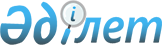 О внесении изменения в постановление акимата Северо-Казахстанской области от 25 августа 2017 года № 339 "Об утверждении размеров выплат ежемесячного денежного содержания спортсменам, входящим в состав сборных команд Республики Казахстан по видам спорта (национальных сборных команд по видам спорта), их тренерам, а также спортсменам, выступающим в составах сборных команд Республики Казахстан (национальных сборных команд) по игровым видам спорта, их тренерам и руководителям клубных команд"Постановление акимата Северо-Казахстанской области от 11 июля 2022 года № 165. Зарегистрировано в Министерстве юстиции Республики Казахстан 18 июля 2022 года № 28831
      Акимат Северо-Казахстанской области ПОСТАНОВЛЯЕТ:
      1. Внести в постановление акимата Северо-Казахстанской области "Об утверждении размеров выплат ежемесячного денежного содержания спортсменам, входящим в состав сборных команд Республики Казахстан по видам спорта (национальных сборных команд по видам спорта), их тренерам, а также спортсменам, выступающим в составах сборных команд Республики Казахстан (национальных сборных команд) по игровым видам спорта, их тренерам и руководителям клубных команд" от 25 августа 2017 года № 339 (зарегистрировано в Реестре государственной регистрации нормативных правовых актов под № 4315) следующее изменение:
      приложение к указанному постановлению изложить в новой редакции согласно приложению к настоящему постановлению.
      2. Коммунальному государственному учреждению "Управление физической культуры и спорта акимата Северо-Казахстанской области" в установленном законодательством Республики Казахстан порядке обеспечить:
      1) государственную регистрацию настоящего постановления в Министерстве юстиции Республики Казахстан;
      2) размещение настоящего постановления на интернет-ресурсе акимата Северо-Казахстанской области после его официального опубликования.
      3. Контроль за исполнением настоящего постановления возложить на курирующего заместителя акима Северо-Казахстанской области.
      4. Настоящее постановление вводится в действие по истечении десяти календарных дней после дня его первого официального опубликования. Размеры выплат ежемесячного денежного содержания спортсменам, входящим в состав сборных команд Республики Казахстан по видам спорта (национальных сборных команд по видам спорта), их тренерам, а также спортсменам, выступающим в составах сборных команд Республики Казахстан (национальных сборных команд) по игровым видам спорта, их тренерам и руководителям клубных команд
      Примечание: выплата осуществляется до следующих соревнований.
      Расшифровка аббревиатур:
      МРП – месячный расчетный показатель.
					© 2012. РГП на ПХВ «Институт законодательства и правовой информации Республики Казахстан» Министерства юстиции Республики Казахстан
				
      Аким Северо-Казахстанской области

К. Аксакалов
приложение к постановлениюакимата Северо-Казахстанскойобласти от 11 июля 2022 года № 165приложение к постановлениюакимата Северо-Казахстанской области от 25 августа 2017 года№ 339
№
Наименование
спортивного соревнования
Призовое
место
Размер выплат
(МРП)
Олимпийские, Паралимпийские, Сурдлимпийские виды спорта
Олимпийские, Паралимпийские, Сурдлимпийские виды спорта
Олимпийские, Паралимпийские, Сурдлимпийские виды спорта
Олимпийские, Паралимпийские, Сурдлимпийские виды спорта
1
Олимпийские, Паралимпийские, Сурдлимпийские игры 
(летние, зимние)
1 место
250
1
Олимпийские, Паралимпийские, Сурдлимпийские игры 
(летние, зимние)
2 место
200
1
Олимпийские, Паралимпийские, Сурдлимпийские игры 
(летние, зимние)
3 место
150
1
Олимпийские, Паралимпийские, Сурдлимпийские игры 
(летние, зимние)
4 место
140
1
Олимпийские, Паралимпийские, Сурдлимпийские игры 
(летние, зимние)
5 место
130
1
Олимпийские, Паралимпийские, Сурдлимпийские игры 
(летние, зимние)
6 место
120
2
Азиатские игры, Азиатские игры в закрытых помещениях 
(летние, зимние)
1 место
150
2
Азиатские игры, Азиатские игры в закрытых помещениях 
(летние, зимние)
2 место
130
2
Азиатские игры, Азиатские игры в закрытых помещениях 
(летние, зимние)
3 место
120
3
Всемирная Универсиада, континентальные игры, Юношеские Олимпийские игры 
(летние, зимние)
1 место
100
3
Всемирная Универсиада, континентальные игры, Юношеские Олимпийские игры 
(летние, зимние)
2 место
80
3
Всемирная Универсиада, континентальные игры, Юношеские Олимпийские игры 
(летние, зимние)
3 место
60
4
Чемпионат мира среди взрослых 
(летний, зимний)
1 место
150
4
Чемпионат мира среди взрослых 
(летний, зимний)
2 место
130
4
Чемпионат мира среди взрослых 
(летний, зимний)
3 место
120
5
Чемпионат мира среди юниоров, молодежи, кадетов, юношей 
(летний, зимний)
1 место
60
5
Чемпионат мира среди юниоров, молодежи, кадетов, юношей 
(летний, зимний)
2 место
50
5
Чемпионат мира среди юниоров, молодежи, кадетов, юношей 
(летний, зимний)
3 место
40
6
Чемпионат Азии, Кубок мира, Этапы Кубка мира среди взрослых 
(летние, зимние)
1 место
100
6
Чемпионат Азии, Кубок мира, Этапы Кубка мира среди взрослых 
(летние, зимние)
2 место
80
6
Чемпионат Азии, Кубок мира, Этапы Кубка мира среди взрослых 
(летние, зимние)
3 место
60
7
Чемпионат Азии среди юниоров, молодежи, кадетов, юношей, Международные спортивные игры "Дети Азии" 
(летние, зимние)
1 место
40
7
Чемпионат Азии среди юниоров, молодежи, кадетов, юношей, Международные спортивные игры "Дети Азии" 
(летние, зимние)
2 место
30
7
Чемпионат Азии среди юниоров, молодежи, кадетов, юношей, Международные спортивные игры "Дети Азии" 
(летние, зимние)
3 место
20
8
Кубок Азии, Кубок Европы среди взрослых 
(летние, зимние)
1 место
50
8
Кубок Азии, Кубок Европы среди взрослых 
(летние, зимние)
2 место
40
8
Кубок Азии, Кубок Европы среди взрослых 
(летние, зимние)
3 место
30
9
Кубок мира, Этапы Кубка мира, Этапы Кубка Азии, Этапы Кубка Европы среди юниоров, молодежи, юношей, кадетов 
(летние, зимние)
1 место
40
9
Кубок мира, Этапы Кубка мира, Этапы Кубка Азии, Этапы Кубка Европы среди юниоров, молодежи, юношей, кадетов 
(летние, зимние)
2 место
30
9
Кубок мира, Этапы Кубка мира, Этапы Кубка Азии, Этапы Кубка Европы среди юниоров, молодежи, юношей, кадетов 
(летние, зимние)
3 место
20
10
Чемпионат Республики Казахстан, Спартакиада Республики Казахстан, Паралимпийские игры Республики Казахстан, Сурдлимпийские игры Республики Казахстан среди взрослых 
(летние, зимние)
1 место
50
10
Чемпионат Республики Казахстан, Спартакиада Республики Казахстан, Паралимпийские игры Республики Казахстан, Сурдлимпийские игры Республики Казахстан среди взрослых 
(летние, зимние)
2 место
40
10
Чемпионат Республики Казахстан, Спартакиада Республики Казахстан, Паралимпийские игры Республики Казахстан, Сурдлимпийские игры Республики Казахстан среди взрослых 
(летние, зимние)
3 место
30
11
Чемпионат Республики Казахстан среди юниоров, молодежи, Молодежные спортивные игры Республики Казахстан 
(летние, зимние)
1 место
30
11
Чемпионат Республики Казахстан среди юниоров, молодежи, Молодежные спортивные игры Республики Казахстан 
(летние, зимние)
2 место
20
11
Чемпионат Республики Казахстан среди юниоров, молодежи, Молодежные спортивные игры Республики Казахстан 
(летние, зимние)
3 место
10
Неолимпийские виды спорта
Неолимпийские виды спорта
Неолимпийские виды спорта
Неолимпийские виды спорта
12
Азиатские игры, Азиатские игры в закрытых помещениях 
(летние, зимние)
1 место
70
12
Азиатские игры, Азиатские игры в закрытых помещениях 
(летние, зимние)
2 место
60
12
Азиатские игры, Азиатские игры в закрытых помещениях 
(летние, зимние)
3 место
50
13
Чемпионат мира среди взрослых 
(летний, зимний)
1 место
50
13
Чемпионат мира среди взрослых 
(летний, зимний)
2 место
40
13
Чемпионат мира среди взрослых 
(летний, зимний)
3 место
30
14
Чемпионат Азии, чемпионат Европы, Кубок мира, Кубок Азии, Кубок Европы среди взрослых 
(летние, зимние)
1 место
45
14
Чемпионат Азии, чемпионат Европы, Кубок мира, Кубок Азии, Кубок Европы среди взрослых 
(летние, зимние)
2 место
35
14
Чемпионат Азии, чемпионат Европы, Кубок мира, Кубок Азии, Кубок Европы среди взрослых 
(летние, зимние)
3 место
20
15
Чемпионат мира, чемпионат Азии, чемпионат Европы, Кубок мира, Кубок Азии, Кубок Европы среди молодежи 
(летние, зимние)
1 место
30
15
Чемпионат мира, чемпионат Азии, чемпионат Европы, Кубок мира, Кубок Азии, Кубок Европы среди молодежи 
(летние, зимние)
2 место
20
15
Чемпионат мира, чемпионат Азии, чемпионат Европы, Кубок мира, Кубок Азии, Кубок Европы среди молодежи 
(летние, зимние)
3 место
15
16
Чемпионат Республики Казахстан среди взрослых 
(летний, зимний)
1 место
35
16
Чемпионат Республики Казахстан среди взрослых 
(летний, зимний)
2 место
20
16
Чемпионат Республики Казахстан среди взрослых 
(летний, зимний)
3 место
15